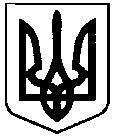 СВАТІВСЬКА МІСЬКА РАДАВИКОНАВЧИЙ КОМІТЕТРІШЕННЯвід «21» червня   2018 р.    	                    м. Сватове                                                   № 38   «Про  вжиття заходів по оформленню спадщини та призначення особи, яка буде представляти інтереси малолітнього Жосана Михайла Сергійовича, 19.11.2007 року народження»            З метою збереження прав неповнолітніх на житло, враховуючи висновки ради опіки та піклування виконавчого комітету Сватівської міської ради, керуючись правилами опіки та піклування, Закону України «Про забезпечення організаційно-правових умов соціального захисту дітей-сиріт та дітей, позбавлених батьківського піклування», ст. 158 СК України , ст. 34 ЗУ « Про місцеве самоврядування в Україні».Виконавчий комітет Сватівської міської радиВИРІШИВ:Покласти на опікуна Жосан Валентину Василівну, обов’язок  оформлення спадщини малолітнього Жосана Михайла Сергійовича, за адресою м. Сватове вул. Сосюри 12/2 в строк до 01.10.2018 року.Призначити Жосан Валентину Василівну особою, яка буде представляти інтереси малолітнього Жосана Михайла Сергійовича.Контроль за виконання даного рішення покласти на заступника міського голови Фоменко А.ЛСватівський міський голова 			                     Є.В. Рибалко 